Постановление Правительства Республики Саха (Якутия)
от 28 декабря 2010 г. N 594
"О Стратегии развития малого и среднего предпринимательства Республики Саха (Якутия) на 2011-2020 годы и Плане мероприятий по реализации Стратегии в 2011-2012 годах"В целях определения стратегических направлений, приоритетов и сбалансированных сценариев развития малого и среднего предпринимательства в Республике Саха (Якутия) постановляет:1. Утвердить Стратегию развития малого и среднего предпринимательства Республики Саха (Якутия) на 2011-2020 годы согласно приложению N 1 к настоящему постановлению.2. Утвердить План мероприятий по реализации в 2011-2012 годах Стратегии развития малого и среднего предпринимательства Республики Саха (Якутия) на 2011-2020 годы согласно приложению N 2 к настоящему постановлению.3. Рекомендовать органам местного самоуправления Республики Саха (Якутия), общественным объединениям реализацию мероприятий Плана в 2011-2012 годах и ежеквартально представлять информацию о ходе исполнения в Министерство по делам предпринимательства, развития туризма и занятости Республики Саха (Якутия).4. Заместителям Председателя Правительства Республики Саха (Якутия) обеспечить координацию исполнения Плана в 2011-2012 годах по курируемым направлениям.Информация об изменениях:Постановлением Правительства Республики Саха (Якутия) от 2 ноября 2012 г. N 491 настоящее постановление дополнено пунктом 4.14.1. Определить Координатором мероприятий по реализации Стратегии развития среднего и малого предпринимательства Республики Саха (Якутия) на 2011 - 2020 годы Министерство по делам предпринимательства, развития туризма и занятости Республики Саха (Якутия).5. Снять с контроля постановление Правительства Республики Саха (Якутия) от 13 августа 2009 года N 331 "О Комплексе мер по развитию малого и среднего предпринимательства в Республике Саха (Якутия) на 2009-2010 годы".Информация об изменениях:Постановлением Правительства Республики Саха (Якутия) от 2 ноября 2012 г. N 491 настоящее постановление дополнено пунктом 5.15.1. В установленном законодательством порядке привлечь финансовые институты и ОАО "Республиканская инвестиционная компания" в качестве соисполнителей по привлечению финансовых инвестиций в развитие среднего и малого предпринимательства.6. Контроль исполнения настоящего постановления оставляю за собой.(приложение N 1)Стратегия
развития малого и среднего предпринимательства в Республике Саха (Якутия) на 2011-2020 годы
(утв. постановлением Правительства Республики Саха (Якутия) от 28 декабря 2010 г. N 594)ВведениеМалому и среднему предпринимательству определяется важная роль в экономическом развитии страны и формировании среднего класса.Вопросы развития предпринимательства и создания благоприятных условий для малого и среднего бизнеса являются приоритетом в деятельности Правительства Российской Федерации. В долгосрочной стратегии социально-экономического развития Российской Федерации на период до 2020 года малое предпринимательство, а особенно наукоемкий, высокотехнологичный его сектор, рассматривается как важнейший ресурс ускоренного перехода экономики субъектов федерации на инновационный путь развития.На пленарном заседании X Всероссийской конференции представителей малых и средних предприятий "Роль малого и среднего бизнеса в модернизации экономики", были озвучены позиции государства по увеличению к 2012 году на треть таких основных показателей развития малого и среднего бизнеса, как вклад малого и среднего бизнеса в ВВП, доля занятых в малом и среднем бизнесе, доля оборота субъектов малого и среднего предпринимательства, занятых в неторговой сфере. Учитывая инновационный путь развития экономики России, планируется шестикратное увеличение доли инновационных компаний. При этом локомотивом инновационной экономики в процессе модернизации, выступает малый и средний бизнес.Для России характерна значительная неравномерность уровня социально-экономического развития регионов. Стратегия социально-экономического развития Дальнего Востока и Байкальского региона на период до 2025 года связана с преодолением структурных проблем, комплексным освоением территории, реализацией конкурентных преимуществ региона. По мере поэтапной реализации стратегических планов, крупных инвестиционных проектов формируются предпосылки для роста активности малого предпринимательства. Эффективное использование этих возможностей обеспечит качественное развитие предпринимательства, признание его одним из основных инструментов внедрения и распространения новых технологий, что будет способствовать обеспечению оптимальной структуры, гибкости, инновационности, устойчивости экономической системы в целом, роста доходов и качества жизни населения.Основные показатели социально-экономического развития Республики Саха (Якутия) в течение последних лет имеют положительную динамику, однако по ряду показателей развития малого и среднего предпринимательства несколько отстает от общероссийских значений. В первую очередь, это связано с высокой долей крупного бизнеса, задействованного в разработке полезных ископаемых, энергетики, транспорта и т.д.Стратегия развития малого и среднего предпринимательства Республики Саха (Якутия) разработана на основе анализа социально-экономического развития республики за предшествующие периоды, сценарных условий развития экономики и социальной сферы Республики Саха (Якутия) с учетом сложившихся тенденций в Российской Федерации.В качестве целевых ориентиров использованы основные положения:Схемы комплексного развития производительных сил, транспорта и энергетики Республики Саха (Якутия) до 2020 года;Программного выступления Президента Республики Саха (Якутия) перед Государственным Собранием (Ил Тумэн) Республики Саха (Якутия) 17 июня 2010 года на 2010-2015 годы;Плана действий по реализации программного выступления Президента Республики Саха (Якутия) Е.А. Борисова перед Государственным Собранием (Ил Тумэн) Республики Саха (Якутия) 17 июня 2010 года на 2010-2015 годы";Прогноза социально-экономического развития Республики Саха (Якутия) на 2011 год и на период до 2013 года;Программы развития конкуренции Республики Саха (Якутия) на 2010-2012 годы, утвержденной постановлением Правительства PC (Я) N 540 от 23.12.2009 года;Стратегии социально-экономического развития Дальнего Востока и Байкальского региона на период до 2025 года, утвержденной распоряжением Правительства РФ от 28.12.2009 N 2094-р.Целью Стратегии является: определение стратегических направлений, приоритетов и сбалансированных сценариев развития малого и среднего предпринимательства в Республике Саха (Якутия), как важнейшей структурной составляющей в ее социально-экономическом развитии.Основные задачи Стратегии:определение вариантов и сценариев развития малого и среднего предпринимательства в Республике Саха (Якутия);обоснование и разработка эффективных методов стимулирования граждан к осуществлению самостоятельной предпринимательской деятельности;улучшение инвестиционного климата и развитие инновационного предпринимательства;внедрение новых, в том числе энергосберегающих технологий;совершенствование механизмов и инфраструктуры поддержки предпринимательства;повышение образовательного уровня и снижение кадрового дефицита в предпринимательской среде.Реализация Стратегии предполагается в три этапа (I этап - 2011 год, II этап - 2012-2016 годы, III этап - 2017-2020 годы), основные положения которой будут заложены в республиканскую целевую программу "Развитие предпринимательства и туризма в Республике Саха (Якутия) на 2012-2016 годы".Итоговыми индикаторами реализации Стратегии к 2020 году определены: рост количества субъектов малого и среднего предпринимательства до 105300; увеличение доли малого и среднего бизнеса в общем обороте организаций до 47%; обеспечение вклада малого и среднего предпринимательства в ВРП в размере 15%; увеличение доли занятых в малом и среднем бизнесе до 59%; рост оборота организаций малого и среднего бизнеса в 3,6 раза; обеспечение поступлений налогов в бюджеты всех уровней ежегодно до 11600 млн. руб.; повышение среднемесячной заработной платы до 57 тыс. руб.; увеличение инвестиций в основной капитал к 2020 году в 5 раз; увеличение доли производственных и инновационных компаний в 2,5 раза; увеличение доли объема реализации инновационных товаров (работ, услуг) в общем объеме реализации в 10 раз.1. Анализ состояния и развития предпринимательства в Республике Саха (Якутия)В Республике Саха (Якутия) в течение 2008-2010 годов наблюдается позитивная динамика развития малого и среднего предпринимательства. Свидетельством этому являются основные производственно-экономические показатели их деятельности, приведенные в таблице 1.Таблица 1Показатели
состояния и деятельности субъектов малого и среднего предпринимательства в Республике Саха (Якутия) за 2008-2010 годы* расчетные данныеЧисло субъектов малого и среднего предпринимательства (далее - СМиСП) в 2010 г. по прогнозам достигнет 48000 субъектов, при общем приросте по сравнению с 2008 годом на 19%. Необходимо отметить, что наибольший прирост достигнут в 2009 году за счет числа малых предприятий.Рост числа СМиСП оказал позитивное влияние на изменение ряда других социально-экономических составляющих деятельности малого и среднего бизнеса Республики Саха (Якутия).Так, значительно возрос объем оборотов СМиСП. Динамика в 2010 году по сравнению с 2008 годом составит 123%.Обороты в сфере малого и среднего предпринимательства в основном обеспечивают предприятия оптовой и розничной торговли, строительного комплекса, обрабатывающих производств, транспорта и связи.Отмечается ежегодный рост доли субъектов малого и среднего предпринимательства в общем обороте организаций с 20% в 2008 году до 24% в 2010 году.Произошло увеличение среднесписочной численности работников средних и малых предприятий. Так, за 2008-2010 гг. среднесписочная численность работников вырастает на 11 173 чел., в том числе в 2009 г. абсолютный прирост составил 8 829 тыс. чел. к 2008 г., в 2010 г. - 2344 тыс. чел. к 2009 г.В целом, доля занятых в малом и среднем бизнесе от общего числа занятых в экономике неуклонно растет и к концу 2010 года достигнет 41%, при том, что в 2008 году показатель составлял 35%. Для сравнения доля занятых в малом и среднем бизнесе по Дальневосточному федеральному округу достигла 50%, при общероссийском показателе 60%.По данным органов государственной статистики России Республика Саха (Якутия) стабильно занимает четвертое место среди субъектов Дальневосточного федерального округа по уровню развития малого и среднего предпринимательства, а по уровню платных бытовых услуг, оказываемых преимущественно субъектами малого и среднего предпринимательства - второе (по прогнозируемым результатам 2010 года - первое).Среднемесячная начисленная заработная плата одного работника малого предприятия (без учета выплат социального характера) в 2010 г. составит 23 тыс. руб. (115% к уровню 2009 г.), в 2009 г. - 20 тыс. руб. (125% к 2008 г.). Данный показатель стабильно занимает пятое место в Дальневосточном федеральном округе. При этом, доходы от предпринимательской деятельности в общей структуре доходов населения в Республике Саха (Якутия) превышают общероссийские показатели на треть и занимают первое место среди субъектов Дальневосточного федерального округа.Инвестиции в основной капитал в 2010 г. увеличились в 2,3 раза по отношению к 2008 г., составив 4 400 млн. руб. Основную долю в общей структуре инвестирования в основной капитал обеспечивали торговые предприятия, фирмы строительного комплекса и обрабатывающего производства, предприятия, занимающиеся добычей полезных ископаемых. Наиболее активными в части инвестирования являлись предприятия, функционирующие в промышленно-развитых городах и районах Республики Саха (Якутия), а именно в г. Якутске, г. Нерюнгри, Томпонском и Мирнинском районах. Доля инвестиций в частный бизнес Республики Саха (Якутия) превышает общероссийские показатели на 25%, а показатель по Дальневосточному федеральному округу в 1,6 раза, составив 65%. Однако, реализация на территории Республики Саха (Якутия) крупных мега-проектов постепенно приведет к снижению данного показателя.Бюджетная эффективность выражается в росте налоговых платежей поступивших от индивидуальных предпринимателей в бюджетную систему Республики Саха (Якутия). По оценке 2010 г. исчисление налогов со специальным режимом составит 1600 млн. руб. (или 108% к уровню 2008 г.).Структура СМиСП по видам экономической деятельности соответствует общероссийским тенденциям. При этом идет постепенное увеличение доли субъектов малого и среднего предпринимательства, занятых в неторговой деятельности. В результате, по итогам 2009 года на долю оптовой и розничной торговли приходится 27% от всех действующих малых предприятий, предприятия занятые в обрабатывающем производстве составляют 7%, в строительстве - 20%. Наблюдается увеличение количества малых предприятий по таким отраслям деятельности, как: сельское хозяйство, охота и лесное хозяйство (121%), операции с недвижимым имуществом (119%), гостиницы и рестораны (113%), производство и распределение электроэнергии, газа и воды (115%), строительство (114%), образование (134%), здравоохранение и предоставление социальных услуг (110%).По прогнозу на 2010 год ожидается рост малых и средних предприятий по добыче полезных ископаемых, обрабатывающих производств, строительства. Неизменным остается количество малых предприятий по производству и распределению электроэнергии, газа и воды.На фоне ежегодного увеличения удельного веса организаций, осуществляющих инновационную деятельность в Российской Федерации, Республика Саха (Якутия) выглядит достаточно позитивно. Однако их доля в Республики Саха (Якутия) составляет лишь 50% к общероссийскому показателю.Затраты на технологические инновации имеют тенденции к постоянному росту, как в России в целом, так и в Республике в частности, но составляют 1% к общероссийскому показателю. При этом, доля Республики Саха (Якутия) в Дальневосточном федеральном округе по размеру затрат составляет 56%.По числу использованных передовых технологий Республика Саха (Якутия) занимает третье место среди субъектов Дальневосточного федерального округа.Несмотря на это, Республика Саха (Якутия) находится на предпоследнем месте по показателю доли объема инновационных товаров (работ, услуг) в общей сумме реализованных товаров (работ, услуг), отставая от общероссийского показателя в 10 раз.*В 2008-2010 гг. наибольшее количество СМиСП было сосредоточено в г. Якутске, хотя в 2009-2010 годах наметилась тенденция к их сокращению в общей структуре СМиСП за счет роста доли СМиСП в сельской местности.Так, если в 2008 году доля СМиСП, зарегистрированных в г. Якутске, составляла 43,1% от общего их числа, то в 2009 году - 37,6%. В число других районов Якутии, имеющих наибольшее количество СМиСП, относились также Нерюнгринский (11,4% в 2008 г. и 8,9% в 2009 г.), Мирнинский (7,9% в 2008 г. и 6,4% в 2009 г.), Алданский (4,8% в 2008 г. и 4,6% в 2009 г.) и Ленский (3,6% в 2008 г. и 3,9% в 2009 г.) районы.Значительный рост количества субъектов малого и среднего предпринимательства за 2009-2010 годы отмечается в Амгинском, Намском, Нюрбинском, Сунтарском, Таттинском и Усть-Алданском улусах.Данные тенденции объясняются приоритетами государственной политики Республики Саха (Якутия), нацеленной на первоочередное создание условий для развития малого и среднего предпринимательства в сельской местности.Активному развитию предпринимательства во многом способствовали меры государственной поддержки, предпринимаемые в последние годы в Российской Федерации, в том числе в Республике Саха (Якутия).Так, в 2008 году в Республике Саха (Якутия) был принят Закон З N 179-IV от 29 декабря 2008 года "О развитии малого и среднего предпринимательства в Республике Саха (Якутия)", утвержден постановлением Правительства Республики Саха (Якутия) N 331 от 13 августа 2009 года "О Комплексе мер по развитию малого и среднего предпринимательства в Республике Саха (Якутия) на 2008-2009 годы", Стратегия поддержки развития малого и среднего предпринимательства на среднесрочную перспективу, утвержденная решением Правительственной комиссии по развитию малого и среднего предпринимательства в РС(Я) (протокол N 1 от 09 июня 2008 года). Основной целью указанной стратегии явилось создание дифференцированных условий, стимулирующих граждан к осуществлению предпринимательской деятельности, увеличение общего количества действующих субъектов малого и среднего предпринимательства и увеличение вклада малых и средних предприятий во внутренний региональный продукт, в налоговые доходы бюджета, в развитие занятости населения, что позволило бы малому и среднему бизнесу иметь важнейшую структурную роль в социально-экономическом развитии республики.ГАРАНТ:По-видимому, в предыдущем абзаце пропущена часть текста. Имеется в виду:"Комплекс мер по развитию малого и среднего предпринимательства в Республике Саха (Якутия) на 2008-2009 годы, утвержден постановлением Правительства Республики Саха (Якутия) N 331 от 13 августа 2009 года"В 2009 году была скорректирована Республиканская целевая программа "Развитие предпринимательства и туризма в Республике Саха (Якутия) на 2009-2011 годы", а также внедрен ряд новых программных мероприятий, направленных на поддержку и развитие малого и среднего предпринимательства в Республике Саха (Якутия), в том числе с целью минимизации последствий экономического кризиса. Были предусмотрены следующие виды поддержки СМиСП:финансовая поддержка, выраженная в форме предоставления грантов (субсидий) начинающим собственное дело; субсидирования части затрат, связанных с уплатой процентов по кредитам, полученных СМиСП в кредитных организациях; предоставления микрозаймов СМиСП; предоставления поручительств СМиСП при отсутствии 100-го залогового обеспечения; предоставления муниципальным образованиям субсидий для реализации мероприятий муниципальных программ развития малого и среднего предпринимательства (софинансирование муниципальных программ развития бизнеса);имущественная поддержка СМиСП - льготная аренда государственного и муниципального имущества, включенного в перечень для сдачи в аренду субъектам малого и среднего предпринимательства; преимущественное право субъектов малого и среднего предпринимательства на выкуп арендуемого имущества в соответствии с Федеральным законом N 159-ФЗ от 22 июля 2008 года "Об особенностях отчуждения недвижимого имущества, находящегося в государственной собственности или в муниципальной собственности и арендуемого субъектами малого и среднего предпринимательства, и о внесении изменений в отдельные законодательные акты Российской Федерации" с рассрочкой платежа до 5 лет и площадью до 1000 кв. м.; услуги бизнес-инкубаторов в гг. Якутск, Нерюнгри;образовательная и информационно-консультационная поддержка СМиСП.В 2010 году дополнительно к вышеуказанным мероприятиям, были внедрены механизмы повышения конкурентоспособности и модернизации бизнеса:субсидирование части затрат, связанных с уплатой страховых взносов субъектами малого и среднего предпринимательства;субсидии предпринимателям на технологическое присоединение к объектам электросетевого хозяйства;поддержка начинающих малых инновационных компаний - гранты на создание инновационной компании;поддержка действующих инновационных компаний - субсидии юридическим лицам - субъектам малого и среднего предпринимательства - в целях возмещения затрат или недополученных доходов в связи с производством (реализацией) товаров, выполнением работ, оказанием услуг;поддержка экспортно-ориентированных субъектов малого и среднего предпринимательства;содействие развитию лизинга оборудования;расширение информационно-консультационной и образовательной поддержки через подразделения центра поддержки предпринимательства в муниципальных образованиях.Основными составляющими эффективности внедрения мероприятий данной программы явилось создание около 2300 новых и сохранение более 4 500 действующих рабочих мест. Кроме того, проведено обучение 1792 чел. (в том числе обучение 1016 представителей социально-незащищенных слоев населения), консультирование более 10 тысяч человек. За счет использования механизма Гарантийного фонда, субъекты малого и среднего предпринимательства получили возможность привлечь до 1 млрд. рублей кредитных средств. Предпринимателям дан стимул создания малых инновационных и экспортно-ориентированных компаний, участия в выставочно-ярмарочных мероприятиях для придвижения товаров и услуг за пределы Республики Саха (Якутия).Кроме того, с 2009 года в Программе дополнительных мер по снижению напряженности на рынке труда в Республике Саха (Якутия) предусмотрены механизмы организации самозанятости населения, что позволило за 2 года создать 4,5 тыс. рабочих мест.Немаловажное значение в положительной динамике развития малого и среднего предпринимательства оказали меры государственной поддержки, принятые на федеральном уровне.На нормативно-правовом уровне снижены налоговые ставки по упрощенной системе налогообложения; отменены нормы, обязывающие применение контрольно-кассовой техники при осуществлении отдельных видов деятельности; внедрен уведомительный порядок начала многих видов предпринимательской деятельности; урегулированы процедуры проведения проверок со стороны контролирующих органов и т.д.В целях повышения эффективности реализуемых мер государственной поддержки малого и среднего предпринимательства в Республике Саха (Якутия), республика активно участвовала в федеральных конкурсах по привлечению дополнительных средств. Так, за период с 2009 по 2010 годы из федерального бюджета дополнительно привлечено 623,9 млн. руб. к предусмотренным 373,8 млн. руб. в республиканских целевых программах.2. Основные проблемы развития предпринимательства в Республике Саха (Якутия)Несмотря на положительные тенденции в развитии малого и среднего предпринимательства в Республике Саха (Якутия), следует отметить, что в настоящее время остается ряд основных моментов, затрудняющих его развитие. Они связаны, в большей мере, с недостаточной активностью финансовых институтов, муниципалитетов в реализации положений Федерального закона "О развитии малого и среднего предпринимательства в Российской Федерации" от 24 июля 2007 года N 209-ФЗ; межотраслевого сотрудничества как на уровне крупного и малого бизнеса, так и на уровне органов исполнительной власти; слабой общественной активностью, заинтересованностью и стремлением предпринимателей к саморазвитию и самообразованию.Наиболее острыми для малого и среднего бизнеса остаются следующие проблемы:1. Высокая степень монополизированности реального сектора крупными горнодобывающими компаниями, имеющими конкурентные преимущества.2. Проблема привлечения финансовых ресурсов характеризуется высокими процентными ставками, требуемым банками залоговым обеспечением с высоким дисконтом, что является неприемлемым для стартующего и производственного бизнеса. Негативное влияние оказывает неразвитость и дороговизна привлечения долгосрочных кредитов.3. Несмотря на принятые государством меры по снижению административных барьеров, по экспертным данным Общероссийской Общественной организации малого и среднего бизнеса "ОПОРА РОССИИ", расходы субъектов малого и среднего предпринимательства, связанные с преодолением административных барьеров, по-прежнему остаются на высоком уровне и достигают 10% выручки от реализации. Так, значительные средства затрачиваются на прохождение длительной и дорогостоящей процедуры обязательной сертификации, паспортизации. Кроме того, немалую долю в расходах все еще занимают и "неналоговые платежи", взимаемые контролирующими и надзорными органами, государственными и муниципальными учреждениями за выдачу различных разрешений и справок. Такие тенденции имеют место и в республике.4. Недостаток производственных площадей, характеризуется в основном высокой стоимостью строительства (приобретения) объектов, краткосрочностью арендных отношений и высокими ставками коммерческой арендной платы, ограниченностью площадей государственной и муниципальной собственности, предназначенной для сдачи в аренду субъектам малого и среднего бизнеса, а также недостаточной реализацией Федерального закона от 22 июля 2009 года N 159-ФЗ "Об особенностях отчуждения недвижимого имущества, находящегося в государственной собственности субъектов Российской Федерации или в муниципальной собственности и арендуемого субъектами малого и среднего предпринимательства".5. В Республике Саха (Якутия) принимаются меры по совершенствованию инфраструктуры поддержки предпринимательства: пополняются фонды развития предпринимательства, открыты подразделения республиканского центра поддержки предпринимательства во всех муниципальных образованиях, внедряется система дистанционного образования и кредитования, расширяется информационно-консультационная поддержка предпринимательства, расширяется спектр образовательных услуг, но качество и механизмы предоставления поддержки необходимо еще совершенствовать. Кроме того, более активную позицию в данном направлении должны занимать муниципалитеты.6. Высокая себестоимость местной продукции и ее низкая конкурентоспособность вызывает опережающее развитие сектора торговли, сдерживая при этом развитие местного производства. Среди основных причин высокой себестоимости можно выделить отдаленность поставщиков сырья при слабой развитости республиканской сырьевой базы, высокие тарифы на энергоресурсы и отсутствие энергосберегающих технологий, ограниченный рынок сбыта при низкой производительности труда.Отдаленность и труднодоступность большей части территории Республики Саха (Якутия) приводит к значительному влиянию транспортной составляющей на конечную цену продукта.7. Нежелание крупного бизнеса передавать часть функций малому на аутсорсинг ограничивает участие последнего в крупных инвестиционных проектах.8. Соблюдение норм федерального законодательства осложено# трудностями применения положений Федерального закона от 21 июля 2005 года N 94-ФЗ "О размещении заказов на поставки товаров, выполнение работ, оказание услуг для государственных и муниципальных нужд" в части соблюдения в полной мере требований законодательства о доле государственного и муниципального заказа, размещаемой у субъектов малого и среднего предпринимательства и Федерального закона от 26 декабря 2008 года N 294-ФЗ "О защите прав юридических лиц и индивидуальных предпринимателей при осуществлении государственного контроля (надзора) и муниципального надзора" в части принятия органами муниципального контроля административных регламентов проведения проверок.Недостаточная проработанность нормативной базы создания малого и среднего инновационного предпринимательства, включая создание малых инновационных предприятий при учреждениях науки и образования, не создает условий для развития данного сектора.9. Тарифная политика естественных монополий, вызванная отсутствием конкурентной среды на рынке сбыта энергоресурсов, приводит к проблемам доступа субъектов малого и среднего предпринимательства к технологическим сетям, усложненности процедуры присоединения и отсутствия дифференцированного ценообразования в данном секторе.10. Несмотря на принятие государством мер по снижению налоговой нагрузки на субъекты малого и среднего предпринимательства, в данном направлении по-прежнему остается ряд проблем. В частности, предусмотренный переход к страховым принципам формирования государственных внебюджетных фондов. Данный факт может привести к значительному снижению количества официально зарегистрированных субъектов малого и среднего предпринимательства, прозрачности их деятельности и окажет дестимулирующее воздействие на развитие субъектов малого и среднего предпринимательства, осуществляющих вовлечение результатов научно-технической деятельности в хозяйственный оборот.Остаются низкими показатели, характеризующие процессы модернизации действующего производства и внедрения новых, в том числе энергосберегающих, технологий.Указанные выше проблемы развития малого и среднего предпринимательства в большей мере взаимосвязаны и дополняют друг друга. Следовательно, необходим комплексный подход к их решению как на федеральном, республиканском и муниципальном уровнях, так и межведомственном сотрудничестве.3. Перспективные направления развития малого и среднего предпринимательстваВектор социально-экономического развития экономики Республики Саха (Якутия) заложен в таких стратегических документах как Схема комплексного развития производительных сил, транспорта и энергетики Республики Саха (Якутия) до 2020 года и ее проекта до 2030 года, Прогноз социально-экономического развития Республики Саха (Якутия) на 2011 год и на период до 2013 года, Программа развития конкуренции Республики Саха (Якутия) на 2010-2012 годы, Программное выступление Президента Республики Саха (Якутия) перед Государственным Собранием (Ил Тумэн) Республики Саха (Якутия) 17 июня 2010 года на 2010-2015 годы, Посланием Президента Республики Саха (Якутия) Государственному Собранию (Ил Тумэн) Республики Саха (Якутия) в 2010 году и т.д.Во всех названных документах важная роль отводится малому и среднему предпринимательству.Предусмотренная Схемой комплексного развития производительных сил, транспорта и энергетики территориальная структура хозяйства республики, образующая шесть социально-экономических районов формируемых на условиях государственно-частного партнерства предопределяет участие и развитие малого и среднего предпринимательства, как в основных, так и обслуживающих отраслях.В этой связи на территории республики Схемой выделяются основные зоны опережающего развития: ЗОР N 1 "Центральная Якутия", в рамках которой предполагается создание транспортно-логистического узла, научно-образовательного комплекса, развитие информационных технологий, туризма, обрабатывающих производств (в частности, ювелирного и гранильного производства); ЗОР N 2 "Южная Якутия" - основными отраслями специализации которой станут добыча и обогащение угля, добыча и переработка железных руд, урановых руд, газохимия, химическое производство, лесопереработка, тепловая и гидроэнергетика, добыча цветных металлов"; ЗОР N 3 "Западная Якутия", которая будет специализироваться на - нефтегазодобыче, нефтегазоперерабатывающей и гелиевой промышленности и добыче алмазов; ЗОР N 4 "Северо-Восточная Якутия", - которая будет сфокусирована на добыче цветных и редкоземельных металлов."Рис. 1. Зоны опережающего развития РС(Я)"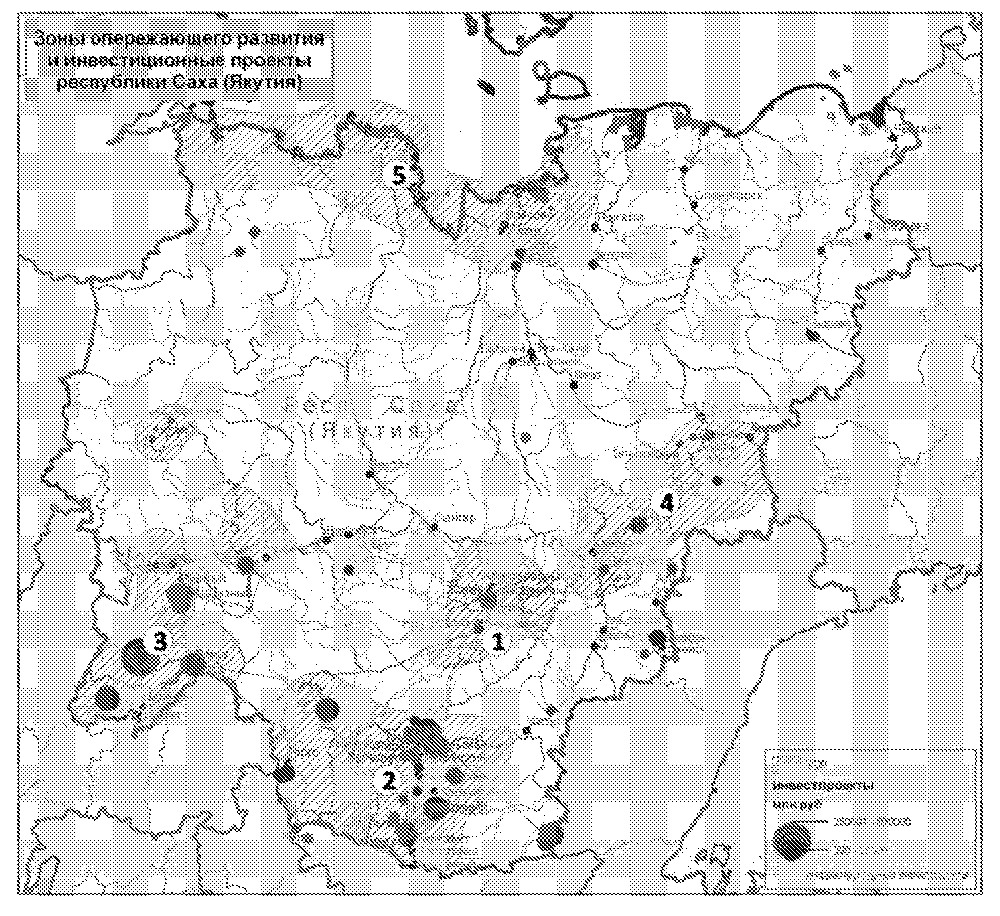 Необходимо отдельно выделить Арктический экономический район - часть территории Якутии, примыкающую к Северному Ледовитому океану, характеризующийся очаговым развитием промышленного производства, проживанием коренных малочисленных народов Севера, отсутствием системы надежного энергетического и транспортного обеспечения. Здесь планируется активное внедрение высоких технологий в коммуникациях, энергосбережении, предоставлении услуг образования, здравоохранения, управления. Регион позиционируется как экологический резерват для развития традиционных видов природопользования и экологического туризма.В перспективе развитие территорий будет основываться на освоении значительных по потенциальным запасам месторождений полезных ископаемых, транспортном комплексе.В целом, Схемой комплексного развития производительных сил, транспорта и энергетики Республики Саха (Якутия) определены отрасли, где присутствие малого и среднего бизнеса должно быть увеличено - это транспорт, связанное с ним сервисное и логистическое обслуживание, ремонт и содержание дорог, строительство и промышленность строительных материалов, жилищно-коммунальное хозяйство, связь, туризм, гостиничный бизнес, предпринимательство в социальной сфере, бизнес-услуги, консалтинг, ремесленничество, деревообрабатывающая промышленность, разработка и внедрение новых технологий, инновационное предпринимательство.В целях развития конкуренции, и, как следствие, повышения качества предоставляемых телекоммуникационных услуг населению, удовлетворению спроса потребителей, формированию эффективного ценообразования, одним из перспективных направлений развития малого и среднего предпринимательства является сфера телекоммуникационных технологий, создание благоприятных условий для расширения малого и среднего бизнеса в сфере предоставления услуг проводного Интернета, WiFi, спутниковой связи, кабельного телевидения, IP-телефонии и др.Во многих районах республики есть предпосылки для развития прибыльных фермерских хозяйств со специализацией на животноводстве, звероводстве и других видах сельхозпроизводства.Особая сфера приложения сил для малого и среднего предпринимательства -участие в разработке полезных ископаемых и их переработке на тех месторождениях, которые по тем или иным причинам выпадают из интересов крупных горнодобывающих предприятий.Немаловажное значение в развитии экономики отводится транспортной инфраструктуре, в частности, железной и автомобильной дорогам. Следовательно, у малого и среднего предпринимательства, осуществляющего свою деятельность в зоне тяготения к железной дороге, имеются значительные перспективы по развитию таких направлений как строительство, развитие складского хозяйства и тупиков; доставка и переработка грузов (пассажиров) автомобильным транспортом от объектов инфраструктуры железной дороги; торговая деятельность; добыча и переработка леса; туризм; общественное питание; услуги и сервис в соответствии с требованиями рынка; производство и продажа строительных материалов; производство потребительских товаров; услуги в бизнес-образовании; агропромышленный комплекс; аутсорсинг у компаний, осуществляющих эксплуатацию железной дороги; услуги ЖКХ; прием, переработка, хранение и реализация лома черных и цветных металлов.В части развития придорожного сервиса, предприниматели будут развивать такие направления как услуги по ремонту автотранспорта, услуги АЗС и гостиниц (мотелей), торговлю и общественное питание.Мировой опыт показывает, что все страны, которые совершали технологический и экономический рывок, так или иначе выстраивали внутри страны эффективную систему развития и коммерциализации научных разработок, во многом основанную на развитии и поддержке сектора малого и среднего предпринимательства, являющегося наиболее динамичным фактором экономического роста.В свете этого наиболее привлекательным для малого бизнеса является разработка инновационных технологий для реализуемых на территории республики инвестиционных проектов. Государство и крупный бизнес заинтересованы в модернизации, так как внедрение инновационных разработок необходимо для развития и диверсификации, достижения устойчивого экономического роста и конкурентоспособного уровня производительности труда.4. Мероприятия, обеспечивающие реализацию СтратегииГлавной задачей Стратегии определено увеличение доли малого и среднего предпринимательства в экономике республики, изменение отраслевой структуры малого бизнеса в пользу инновационно-производственной, повышение его конкурентоспособности.Как подчеркнул Президент Российской Федерации: "...стимулы для малого бизнеса никогда не бывают исчерпывающими. Пройдет некоторое время, и мы все убедимся в том, что часть из них не действует, часть нуждается в корректировке. Поэтому о проблемах малого бизнеса все равно нужно будет задумываться и предлагать все новые и новые меры по стимулированию развития этого чрезвычайно важного сегмента экономической жизни...".Для решения поставленных задач, прежде всего, необходимо создать благоприятный инвестиционный климат, то есть реализовать механизмы, составляющие в комплексе инвестиции в малый бизнес: финансовые инвестиции; инвестиции в кадровый потенциал, в инфраструктуру; инвестиции, стимулирующие модернизацию и инновационные процессы; создание благоприятной административной среды, формирование привлекательных тарифных условий; стимулирование интеграционных процессов.Финансовые инвестиции предполагают:увеличение объемов государственных средств, направляемых на финансовую поддержку малого и среднего бизнеса (поручительство, субсидирование, микрофинансирование);расширение спектра, объемов и доступности банковского кредитования, снижение банковских процентных ставок за счет дальнейшего развития гарантийного механизма и субсидирования банковских процентных ставок для СМиСП;упрощение процедуры предоставления микрозаймов малому и среднему бизнесу, развитие новых кредитных продуктов, в том числе - предоставление беззалоговых займов;активизацию работы по привлечению средств коммерческих банков и обеспечения их доступности для предпринимателей республики;упрощение порядков банковского микрокредитования (кредитование начинающих предпринимателей и микрофинансовых организаций);развитие небанковских институтов микрофинансирования, таких как кредитные кооперативы, а также коммерческие и некоммерческие недепозитные МФО;реализацию механизмов компенсации затрат субъектов малого и среднего предпринимательства по уплате процентов за пользование кредитными средствами;развитие системы лизинга;снижение в себестоимости продукции (услуг) транспортной составляющей путем субсидирования транспортных затрат;субсидирование расходов субъектов малого и среднего предпринимательства, связанных с участием в выставочно-ярмарочных мероприятиях;использование механизмов кредитования под государственный или муниципальный заказ;совершенствование системы налогообложения путем внедрения специальных налоговых режимов для определенных видов деятельности субъектов малого и среднего предпринимательства, в том числе на основе патента.Инвестиции в кадровый потенциал предполагают:организацию целенаправленной работы по улучшению качества кадрового потенциала, занятого в сфере малого и среднего предпринимательства Республики Саха (Якутия): разработка специализированных отраслевых очно-дистанционных программ повышения квалификации и профессиональной переподготовки кадров; расширение спектра образовательно-консалтинговых услуг в вопросах эффективной организации предпринимательской деятельности; обмен опытом с субъектами Российской Федерации, специализированными организациями, ассоциациями и объединениями;организацию на базе образовательных учреждений республики "Учебно-деловых центров молодежных инициатив", основной целью которых является формирование первоначальных знаний по основам предпринимательства и умения применять их при организации малого бизнеса;разработку и внедрение специальных образовательных программ по вопросам ведения бизнеса, в том числе с использованием современных информационных технологий и повышение доступности профессионального образования;проведение мастер-классов с привлечением лучших российских и иностранных бизнесменов с успешным опытом создания продуктов и организацией продаж;развитие партнерских сетей, включающих образовательные учреждения, бизнес, инфраструктурные организации в целях сопровождения подготовки кадров по технологии "обучение действием";введение в учебные программы общеобразовательных школ, ССУЗов предмета "Основы предпринимательской деятельности";постоянное повышение квалификации педагогов, преподающих предмет "Основы предпринимательской деятельности".Инвестиции в инфраструктуру предполагают:формирование доступной системы инфраструктуры поддержки малого и среднего предпринимательства;расширение системы кластерного развития: проведение комплекса землеустроительных работ, постановка сформированного земельного участка на государственный кадастровый учет, регистрация прав на земельный участок, подведение к земельному участку энергетической, инженерной, транспортной и телекоммуникационной инфраструктуры. Данные кластеры позволят предпринимателям развивать необходимые для экономики республики направления деятельности, в частности, производство. Учитывая кластерное развитие экономики Республики Саха (Якутия) до 2020 года, становится необходимым создание в каждом кластере инфраструктуры, соответствующей специфике данного кластера;обеспечение доступа субъектов малого и среднего предпринимательства к государственному и муниципальному имуществу;расширение перечней государственного и муниципального имущества, предназначенного для сдачи в аренду субъектам малого и среднего предпринимательства, в том числе путем изъятия имущества у государственных и муниципальных унитарных предприятий.Инвестиции стимулирующие модернизацию и инновационные процессы предполагают:создание Центров коллективного пользования, технологических парков для развития малого инновационного предпринимательства;развитие инфраструктуры поддержки инновационных компаний при ВУЗах и ее взаимодействие с действующей инфраструктурой поддержки малого и среднего предпринимательства;субсидирование части затрат действующих и новых инновационных компаний;субсидирование расходов малых инновационных компаний, связанных с участием в выставочно-ярмарочных мероприятиях;возмещение расходов малого бизнеса на внедрение систем качества;содействие созданию и продвижение специализированных сайтов (порталов) для привлечения инвестиций и сбыта продукции местных производителей;внедрение мер по обеспечению участия малых инновационных компаний в государственных закупках;введение налоговых каникул для малых инновационных компаний.Для создания благоприятной административной среды, необходимо провести следующие мероприятия:принятие пакетов федерального, республиканского законов об инновационной деятельности малых и средних предприятий;системный аудит административных процедур и функций органов государственной и муниципальной власти с целью оптимизации, сокращения количества и упрощения;совершенствование механизмов оказания государственных и муниципальных услуг путем внедрения информационных технологий;обеспечение доступа малых компаний к государственным и муниципальным заказам путем внесения поправок в законодательство об ответственности государственных и муниципальных заказчиков за ограничение доступа субъектов малого и среднего предпринимательства в торгах.Формирование благоприятных тарифных условий предполагает, в первую очередь, упрощение процедур присоединения к сетям ресурсоснабжающих организаций, включая субсидирование затрат на присоединение.Стимулирование интеграционных процессов предполагает:дальнейшее софинансирование муниципальных программ, направленных на развитие малого и среднего предпринимательства;наличие межотраслевых программ развития с участием малого и среднего бизнеса;совершенствование, совместно с общественными объединениями, стандартов предоставления поддержки субъектам малого и среднего предпринимательства с учетом дифференциации потребности предпринимателей в направлениях поддержки;активное участие малого и среднего бизнеса в реализации государственно-частного партнерства. В данном направлении особая роль отводится создаваемым отраслевым экспертным советам и общественным организациям предпринимателей;разработку механизмов стимулирования крупного бизнеса к сотрудничеству с малым бизнесом, создающим рабочие места для населения республики.Также, в рамках мер по развитию малого и среднего предпринимательства в Республике Саха (Якутия) необходимо:создание специализированного интернет-портала об инвестиционной деятельности в Республике Саха (Якутия);продолжить реализацию мер по созданию стартовых условий для развития малого бизнеса во всех сферах экономики;анализ и прогнозирование занятости в малом предпринимательстве на уровне муниципальных образований различных социально-демографических групп населения;выявление перспектив внутрирегиональной экономической интеграции и разработка механизмов стимулирования роста малого предпринимательства на этой основе;мониторинг и анализ эффективности развития малого предпринимательства в территориально-отраслевом разрезе;социально-экономическая экспертиза муниципальных программ и проектов развития предпринимательства.5. Сроки, этапы и целевые индикаторы реализации СтратегииДанная Стратегия реализуется в три этапа в течение 2011-2020 годов.Первый этап (2011 год), период реализации действующей Республиканской целевой программы "Развитие предпринимательства и туризма в Республике Саха (Якутия) на 2009-2011 годы". На данном этапе планируется развитие институциональной базы, а именно:изменение/принятие новых нормативно-правовых актов;разработка необходимых методик и программ.Второй этап (2012-2016 годы).К началу второго этапа должна быть скорректирована институциональная база и закончены другие подготовительные работы. Второй этап будет характеризоваться активным ростом показателей деятельности субъектов малого и среднего предпринимательства, снижением административных барьеров, реализацией новой республиканской целевой программы развития предпринимательства на 2012-2016 годы.Кроме того, будет обеспечиваться мониторинг и анализ тенденций внешней среды и эффективности реализации Стратегии. Результаты проведенного анализа станут основанием для внесения необходимых корректировок в Стратегию.Третий этап (2017-2020 годы). Этап дальнейшего развития малого и среднего бизнеса, повышение его вклада в социально-экономические показатели развития республики. Данный этап - этап действия очередной целевой программы развития предпринимательства на 2017-2021 годы.Основными индикаторами реализации Стратегии определены следующие (таблица 2).Таблица 2Целевые индикаторы Стратегии6. Механизм мониторинга СтратегииМеханизм реализации Стратегии, в первую очередь, базируется на выполнении мероприятий, предусмотренных в Стратегии, а также мероприятий, предусмотренных соответствующими республиканскими целевыми программами.Мониторинг выполнения Стратегии, соответствия результатов ее реализации установленным критериям, целевым индикаторам и срокам, будет на ежегодной основе проводиться Министерством по делам предпринимательства развития туризма и занятости Республики Саха (Якутия). В случае выявления новых внешних условий, существенно влияющих на ключевые индикаторы развития малого и среднего предпринимательства, совместно с Министерством экономического развития Республики Саха (Якутия) будет проводиться анализ и вноситься коррективы в прогнозы значений индикаторов и программу действий.В целях привлечения общественности к Стратегии, итоги ее реализации рассматриваются на заседаниях Координационного совета по предпринимательству при Президенте Республики Саха (Якутия).* Данные ФСГС. Малое и среднее предпринимательство в России-2009 г.(приложение 2)План
мероприятий по реализации в 2011-2012 годах Стратегии развития малого и среднего предпринимательства Республики Саха (Якутия) на 2011-2020 годы
(утв. постановлением Правительства Республики Саха (Якутия) от 28 декабря 2010 г. N 594)Председатель Правительства
Республики Саха (Якутия)Г. ДанчиковаПоказательФакт 2008 г.Факт 2009 г.Оценка 2010 г.Изменение, %Изменение, %Изменение, %ПоказательФакт 2008 г.Факт 2009 г.Оценка 2010 г.2009 г. к 2008 г.2010 г. к 2009 г.2010 г. к 2008 г.Число субъектов малого и среднего предпринимательства, единиц403614510748000112106119в том числе:малые и средние предприятия, единиц448750675300113105118индивидуальные предприниматели, единиц358744004042700112107119Оборот СМиСП, млн. руб.,676587799983500115107123Доля в общем обороте организаций, %202324115104120Среднесписочная численность малых и средних предприятий, чел.497275855660900*118104122Доля занятых в малом и среднем бизнесе от общего числа занятых в экономике (экспертная оценка с учетом наемных работников индивидуальных предпринимателей), %353941111105117Инвестиции в основной капитал, млн. руб.192832324400168136228Налоги со специальным налоговым режимом, млн. руб.147914991600101107108Показатели2010 г. (оценка)2011 г.2016 г.2020 г.1. Количество субъектов малого и среднего предпринимательства, в том числе образование новых компаний и новых видов бизнеса, основывающихся на инновациях, ед.4800052000770001053002. Доля малого и среднего бизнеса в общем обороте организаций, %242638473. Вклад малого и среднего предпринимательства в ВРП,%6,67,012,015,04. Доля занятых в малом и среднем бизнесе, %414452595. Оборот организаций малого и среднего бизнеса, млн. руб.83500890002000003020006. Поступлений налогов от специальных налоговых режимов в бюджеты всех уровней, млн. руб.160017004400116007. Среднемесячная заработная плата, тыс. руб.232540578. Инвестиции в основной капитал, млн. руб.4400560011500220009. Доля производственных и инновационных компаний, %5,56,010,014,010. Доля объема реализации инновационных товаров (работ, услуг) в общем объеме реализации товаров (работ, услуг), %0,40,51,34,0NСодержание мероприятияСроки исполненияОтветственные исполнители1. Создание благоприятной административной среды1. Создание благоприятной административной среды1. Создание благоприятной административной среды1. Создание благоприятной административной среды1.Создание в министерствах и ведомствах отраслевых Координационных Советов по созданию благоприятных условий для развития субъектов малого и среднего предпринимательства с участием экспертов, представителей бизнес - сообщества2011-2012Министерства и ведомства РС(Я), Министерство по делам предпринимательства, развития туризма и занятости РС(Я)2.Предусмотрение при разработке или внесении изменений в отраслевые государственные, целевые, ведомственные программы, целевых программных механизмов по поддержке и развитию малого и среднего предпринимательства РС(Я)2011-2012Министерства и ведомства РС(Я), Министерство по делам предпринимательства, развития туризма и занятости РС(Я)3.Разработка и внесение в Правительство Республики Саха (Якутия) республиканской целевой программы развития предпринимательства в Республике Саха (Якутия) на 2012-2016 годы2011Министерство по делам предпринимательства, развития туризма и занятости РС(Я)4.Инициирование внесения дополнений в Федеральный закон РФ от 22 июля 2005 года N 116-ФЗ "Об особых экономических зонах в Российской Федерации" в части предоставления региональным органам исполнительной власти полномочий по созданию особых экономических зон регионального уровня с правовым регулированием их функционирования и управления ими2011Министерство по делам предпринимательства, развития туризма и занятости PC (Я)5.Инициирование внесения изменений в п. 3.14.1. положения 254-П Банка России в части порядка формирования резервов по ссудной и приравненной к ней задолженности для субъектов малого и среднего предпринимательства и микрофинансовых организаций2011-2012Министерство по делам предпринимательства, развития туризма и занятости РС(Я), НО "Фонд развития малого предпринимательства РС(Я)" (по согласованию), фонды поддержки малого предпринимательства муниципальных образований (по согласованию)6.Доработка Закона Республики Саха (Якутия) "Об организации транспортного обслуживания населения легковыми такси в Республике Саха (Якутия)"2011Министерство транспорта, связи и информатизации PC (Я)7.Разработка Закона Республики Саха (Якутия) в области государственного регулирования торговой деятельности2011Государственный комитет РС(Я) по торговле и материально-техническим ресурсам8.Внесение изменений в постановление Правительства Республики Саха (Якутия) от 26 декабря 2008 г. N 599 "Об определении социально-значимых видов деятельности субъектов малого и среднего предпринимательства" в части уточнения перечня видов деятельности. Включить в перечень общественное питание, в том числе в общеобразовательных и дошкольных образовательных учреждениях.2011Государственный комитет РС(Я) по торговле и материально-техническим ресурсам, Министерство образования РС(Я), Министерство по делам предпринимательства, развития туризма и занятости РС(Я)9.Разработка комплекса мер, направленных на совершенствование законодательства, регулирующего деятельность естественных и локальных монополий в части стандартизации административных процедур, установления экономически обоснованных тарифов, предоставления возможностей по вовлечению в коммерческий оборот созданных компаниями объектов (услуг) технологической инфраструктуры2011-2012Министерство жилищно-коммунального хозяйства и энергетики РС(Я)10.Предусмотрение в рамках государственно-частного партнерства включения в соглашения с компаниями и предприятиями, осуществляющими деятельность на территории Республики Саха (Якутия), условий, предусматривающих квотирование рабочих мест для местного населения, развитие местной промышленности, строительство социальных объектов и жилья2011-2012Министерство по делам предпринимательства, развития туризма и занятости РС(Я), отраслевые министерства и ведомства11.Обеспечение открытости и гласности обсуждения планов оперативного и стратегического развития городов и муниципальных образований, принятия градостроительной документации, информирования объединений предпринимателей о планах развития инфраструктуры и перспективах освоения территорий городов и муниципальных образований2011-2012Органы местного самоуправления (по согласованию), Министерство строительства и промышленности строительных материалов РС(Я)12.Самоорганизация и консолидация предпринимательского сообщества, создание и совершенствование постоянно действующих механизмов общественного контроля и сотрудничества предпринимателей с государственными органами и муниципальными структурами2011-2012Бизнес-сообщество Республики Саха (Якутия), Министерство по делам предпринимательства, развития туризма и занятости РС(Я)13.Участие в разработке и реализации республиканских и муниципальных программ поддержки малого и среднего предпринимательства, программ социально-экономического развития муниципальных образований2011-2012Бизнес-сообщество Республики Саха (Якутия), Якутское региональное отделение Общероссийской общественной организации малого и среднего предпринимательства "ОПОРА РОССИИ" (по согласованию), органы местного самоуправления (по согласованию)14.Разработка предложений по созданию и продвижению положительного имиджа современного предпринимателя, несущего полную ответственность за качественный уровень предоставления товаров и услуг2011Министерство по делам предпринимательства, развития туризма и занятости РС(Я), общественные объединения предпринимателей РС(Я)15.Завершение работ по формированию перечней муниципального имущества, предназначенного для предоставления в аренду субъектам малого и среднего предпринимательства и организациям, образующим инфраструктуру поддержки малого и среднего бизнеса, путем включения земельных участков, зданий, строений, сооружений, нежилых помещений, оборудования, машин, механизмов, установок, транспортных средств, инвентаря, инструментов2011-2012Министерство по делам предпринимательства, развития туризма и занятости РС(Я), органы местного самоуправления (по согласованию)16.Ежеквартальное опубликование перечней государственного и муниципального имущества, предназначенного для предоставления в аренду субъектам малого и среднего предпринимательства и организациям, образующим инфраструктуру поддержки малого и среднего предпринимательства2011-2012Министерство имущественных отношений РС(Я), органы местного самоуправления (по согласованию)17.Разработка предложений по экономическому стимулированию органов местного самоуправления, унитарных предприятий для активизации процесса отчуждения имущества субъектам малого и среднего предпринимательства2011-2012Министерство по делам предпринимательства, развития туризма и занятости РС(Я), органы местного самоуправления (по согласованию)18.Упрощение процедуры приватизации имущества субъектами малого и среднего предпринимательства путем принятия решения о приватизации Правительством PC (Я) в соответствии с Постановлением Правительства PC (Я) от 27.03.2010 г. N 118 "О проекте Закона Республики Саха (Якутия) "О внесении изменений в отдельные законодательные акты Республики Саха (Якутия) в области приватизации государственного имущества Республики Саха (Якутия)"2011-2012Министерство имущественных отношений PC (Я), Министерство по делам предпринимательства, развития туризма и занятости РС(Я),19.Внесение предложений по совершенствованию системы регистрации незавершенного строительства, которое может являться залогом для банков при условии обладания правом собственности на земельный участок2011-2012Министерство имущественных отношений РС(Я), Министерство строительства и промышленности строительных материалов PC (Я)20.Заключение договоров аренды с субъектами малого и среднего предпринимательства на новый срок без проведения торгов в рамках соблюдения действующего Закона о защите конкуренцииПостоянноМинистерство имущественных отношений РС(Я)21.Организация взаимодействия с Территориальным управлением Федерального агентства по управлению государственным имуществом в части предоставления в аренду субъектам малого и среднего предпринимательства федерального имуществаПостоянноМинистерство по делам предпринимательства, развития туризма и занятости РС(Я), Территориальное управление Федерального агентства по управлению государственным имуществом по РС(Я) (по согласованию)22.Мониторинг мер, направленных на формирование перечней муниципального имущества для предоставления в аренду субъектам малого и среднего предпринимательства, в том числе сроков заключения договоров аренды имущества, включенного в такие перечниЕжеквартальноМинистерство по делам предпринимательства, развития туризма и занятости РС(Я), Министерство жилищно-коммунального хозяйства и энергетики PC (Я), Общественный совет по защите прав субъектов малого и среднего предпринимательства при Прокуроре РС(Я) (по согласованию)23.Предоставление государственного имущества в аренду субъектам малого и среднего предпринимательства на долгосрочной основе и по льготным ставкам арендой платы для предпринимателей, осуществляющих социально-значимые виды деятельности (в соответствии с постановлением Правительства РС(Я) от 6 ноября 2008 года N 468 "О перечне государственного имущества Республики Саха (Якутия), предназначенного для предоставления в аренду субъектам малого и среднего предпринимательства и организациям, образующим инфраструктуру поддержки малого и среднего предпринимательства")2011-2012Министерство имущественных отношений РС(Я)24.Снижение арендной платы для субъектов малого и среднего предпринимательства за пользование зданиями, строениями, сооружениями, нежилыми помещениями и земельными участками, находящимися в государственной собственности Республики Саха (Якутия) в рамках оказания имущественной поддержки в соответствии со статьей 30 Закона PC (Я) от 29 декабря 2008 N 645-З N 179-IV "О развитии малого и среднего предпринимательства в PC (Я)"2011-2012Министерство имущественных отношений РС(Я)25.Проведение систематической информационно - разъяснительной работы среди субъектов малого и среднего предпринимательства2011-2012Министерство по делам предпринимательства, развития туризма и занятости РС(Я), АУ ДО "Бизнес-школа" Республики Саха (Якутия), АУ "Центр поддержки предпринимательства PC (Я)"26.Предусмотрение в разделах развития и поддержки предпринимательства ведомственных программ мероприятия, обеспечивающего размещение заказа крупными промышленными предприятиями у малых и средних предприятий на условиях субконтрактации и аутсорсинга2011-2012Соответствующие министерства27.Предусмотрение в рамках республиканской целевой программы "Развитие предпринимательства и туризма в Республике Саха (Якутия) на 2012-2016 годы" механизма поддержки субъектов малого и среднего предпринимательства Республики Саха (Якутия), осуществляющих деятельность в сфере предоставления услуг связи, телекоммуникаций и информатизации2011Министерство по делам предпринимательства, развития туризма и занятости РС(Я)28.Повышение роли муниципальных координационных советов по предпринимательству с целью ужесточения контроля за распределением средств, предусмотренных на реализацию мероприятий муниципальных целевых программ в рамках государственной поддержки малого бизнеса2011-2012Органы местного самоуправления (по согласованию), Министерство по делам предпринимательства, развития туризма и занятости РС(Я)2. Инвестиции, стимулирующие модернизацию и инновационные процессы2. Инвестиции, стимулирующие модернизацию и инновационные процессы2. Инвестиции, стимулирующие модернизацию и инновационные процессы2. Инвестиции, стимулирующие модернизацию и инновационные процессы29.Продолжение реализации программы повышения энергоэффективности производства за счет применения технологий энергоресурсосбережения, содействие внедрению в деловую практику заключения энергосервисных договоров и проведение энергетических обследований в целях повышения конкурентоспособности малого и среднего бизнеса2011-2012Министерство жилищно-коммунального хозяйства и энергетики РС(Я), отраслевые министерства и ведомства30.Развитие механизмов информационной и консультационно-методической поддержки франчайзинга, повышение квалификации предпринимателей, принявших решение работать в системе франчайзинга2011-2012Министерство по делам предпринимательства, развития туризма и занятости РС(Я)31.Формирование системы государственной поддержки деятельности субъектов малого и среднего предпринимательства, направленной на разработку и внедрение мероприятий по энергоресурсосбережению, а также мер по стимулированию замены устаревшего оборудования в целях снижения издержек и повышения конкурентоспособности выпускаемой продукции2011-2012Министерство по делам предпринимательства, развития туризма и занятости РС(Я), Министерство экономического развития РС(Я), Государственный комитет по ценовой политике - региональная энергетическая комиссия РС(Я), Министерство жилищно-коммунального хозяйства и энергетики PC (Я)32.Обеспечение информационной поддержки межрегиональных связей с использованием специализированных интернет - ресурсов, республиканских СМИ, информационных ресурсов2011-2012Министерство внешних связей РС(Я).33.Разработка профильных предложений по обеспечению эффективного использования инноваций в рамках реализации государственных программ в сфере жилищного строительства и коммунального хозяйства, агропромышленного комплекса, здравоохранения, образования, культуры, промышленности2011-2012Министерство по делам предпринимательства, развития туризма и занятости РС(Я), Министерство экономического развития РС(Я), Министерство науки и профессионального образования РС(Я), Северо-Восточный федеральный университет им. М.К. Аммосова (по согласованию)34.Обеспечение участия субъектов малого и среднего предпринимательства, занятых инновационной деятельностью, в государственном и муниципальном заказе2011-2012Министерство по делам предпринимательства, развития туризма и занятости РС(Я)35.Продолжение работы по созданию объектов инфраструктуры поддержки субъектов малого и среднего предпринимательства в муниципальных образованиях, развитию гарантийных механизмов, микрокредитованию, оказанию образовательной поддержки безработным и начинающим предпринимателям2011-2012Министерство по делам предпринимательства, развития туризма и занятости РС(Я)36.Изучение возможности создания сети бизнес-инкубаторов, центров коллективного пользования в муниципальных образованиях республики2011-2012Министерство по делам предпринимательства, развития туризма и занятости РС(Я), органы местного самоуправления (по согласованию)3. Финансовые инвестиции3. Финансовые инвестиции3. Финансовые инвестиции3. Финансовые инвестиции37.Внедрение коммерческими банками-партнерами НО "Фонда развития предпринимательства PC (Я)" проектного кредитования субъектов малого и среднего предпринимательства2011-2012НО "Фонд развития предпринимательства PC (Я)" (по согласованию)38.Внесение изменений в РЦП "Развитие предпринимательства и туризма в Республике Саха (Якутия) на 2009-2011 гг." и Порядок предоставления поручительств субъектам малого и среднего предпринимательства в части увеличения размера поручительства с 70% до 90% от суммы обязательств заемщика по кредитам, выдаваемым субъектам малого и среднего предпринимательства в сфере производства и инноваций2011-2012НО "Фонд развития предпринимательства PC (Я)" (по согласованию)39.Разработка стандартов кредитования и обеспечения прозрачности финансирования субъектов малого и среднего предпринимательства микрофинансовых организаций для расширения возможностей привлечения ими инвестиционных ресурсов2011-2012НО "Фонд развития предпринимательства PC (Я)" (по согласованию)40.Разработка и внедрение новых механизмов кредитования субъектов малого и среднего предпринимательства под государственный и муниципальный заказ, новых продуктов микрофинансирования (быстрые и короткие займы для обеспечения заявок и контрактов в целях стимулирования спроса)2011-2012Министерство по делам предпринимательства, развития туризма и занятости РС(Я), Министерство экономического развития РС(Я), Государственный комитет по торговле и материально-техническим ресурсам РС(Я)41.Внедрение механизма возмещения части затрат на уплату процентов по кредитам, предоставленным субъектам малого и среднего предпринимательства, осуществляющим инвестиционную деятельность в области энергосбережения и повышения энергетической эффективности2011-2012Министерство по делам предпринимательства, развития туризма и занятости РС(Я)42.Создание "мобильных офисов" для выездного консультирования предпринимателей, анализа проектов, заполнения заявок на местах для финансирования бизнес-проектов НО "Фонд развития предпринимательства Республики Саха (Якутия)"2011-2012Министерство по делам предпринимательства, развития туризма и занятости РС(Я)43.Инициирование работы по внедрению системы рейтингов кредитоспособности кредитных кооперативов Республики Саха (Якутия) с целью привлечения средств федеральных и региональных кредитных организаций для кредитования субъектов малого и среднего предпринимательства Республики Саха (Якутия)2011-2012Министерство по делам предпринимательства, развития туризма и занятости РС(Я), НО "Фонд развития малого предпринимательства РС(Я)" (по согласованию), Фонды поддержки малого предпринимательства муниципальных образований (по согласованию)44.Создание условий для снижения процентных ставок и повышения доступности кредитов для субъектов малого и среднего предпринимательства, уделив особое внимание предприятиям, реализующим программы технологического перевооружения, реструктуризации и снижения издержек, производящим новую инновационную продукцию. Активизирование применения механизма по субсидированию банковских процентных ставок2011-2012Министерство по делам предпринимательства, развития туризма и занятости РС(Я)45.Активизирование работы микрофинансовых организаций со службами занятости и региональными подразделениями "ОПОРА России" по содействию микрофинансовой и организационной поддержке начинающих предпринимателей в рамках трехстороннего соглашения между Федеральной службой по труду и занятости РФ, "ОПОРА России" и НАУМИР2011-2012Министерство по делам предпринимательства, развития туризма и занятости РС(Я), Якутское региональное отделение Общероссийской общественной организации малого и среднего предпринимательства "ОПОРА РОССИИ" (по согласованию), НО "Фонд развития малого предпринимательства РС(Я)" (по согласованию), Фонды поддержки малого предпринимательства муниципальных образований (по согласованию)4. Инвестиции в кадровый потенциал4. Инвестиции в кадровый потенциал4. Инвестиции в кадровый потенциал4. Инвестиции в кадровый потенциал46.Содействие повышению финансовой грамотности населения и субъектов малого и среднего предпринимательства, в том числе безработных, начинающих предпринимательскую деятельность2011-2012АУ ДО "Бизнес-школа" Республики Саха (Якутия)47.Расширение спектра предоставляемых образовательных услуг для субъектов малого и среднего предпринимательства2011АУ ДО "Бизнес-школа" Республики Саха (Якутия)48.Разработка и реализация специальной программы развития электронной информационной инфраструктуры обеспечения предпринимательской деятельности, включающей, в том числе, поддержку действующих систем интернет-ресурсов для субъектов малого и среднего предпринимательства2011-2012АУ ДО "Бизнес-школа" Республики Саха (Якутия)49.Участие в программе "Вовлечение молодежи в предпринимательскую деятельность в субъекте РФ", проводимой Федеральным агентством по делам молодежи, в пределах средств, предусмотренных Республиканской целевой программой "Развитие предпринимательства и туризма в Республике Саха (Якутия) на 2009-2011 годы"2011-2012Министерство по молодежной политике РС(Я), Министерство по делам предпринимательства, развития туризма и занятости РС(Я)50.Введение обязательных специальных курсов в области инновационного предпринимательства для студентов, обучающихся по естественно-научным и инженерным специальностям2011-2012Министерство науки и профессионального образования РС(Я), Северо-Восточный федеральный университет им. М.К. Аммосова (по согласованию), Министерство по делам предпринимательства, развития туризма и занятости РС(Я)51.Разработка Порядка проведения конкурса инновационных проектов для учащихся старших классов "Малая академия школьников"2011-2012АУ ДО "Бизнес-школа" Республики Саха (Якутия)52.Организация стажировки по изучению международного инновационного опыта Тихоокеанского региона2011-2012АУ ДО "Бизнес-школа" Республики Саха (Якутия)53.Реализация курсов повышения квалификации "Инновационному обществу - инновационный бизнес"2011-2012АУ ДО "Бизнес-школа" Республики Саха (Якутия)54.Участие в Программе, проводимой Федеральным агентством по молодежной политике "Зворыкинский проект"2011-2012Министерство по молодежной политике РС(Я), Министерство науки и профессионального образования РС(Я)55.Способствование привлечению субъектов малого и среднего предпринимательства к организации и участию в мероприятиях по повышению уровня деловой этики, меценатства2011-2012Министерство по делам предпринимательства, развития туризма и занятости РС(Я), органы местного самоуправления (по согласованию)56.Введение в программу учебных заведений Республики Саха (Якутия), имеющих программы дополнительного образования и переподготовки кадров, корректировку профессионального цикла с учетом требований заказчиков - работодателей в пределах средств учреждений2011Министерство науки и профессионального образования РС(Я)5. Стимулирование интеграционных процессов:5. Стимулирование интеграционных процессов:5. Стимулирование интеграционных процессов:5. Стимулирование интеграционных процессов:57.Инициирование создания на базе крупных общественных организаций профильных рабочих групп для участия в реформе технического регулирования и отстаивания интересов в области нормативов и требований, выгодных малому бизнесу республики2011-2012Якутское региональное отделение Общероссийской общественной организации малого и среднего предпринимательства "ОПОРА РОССИИ" (по согласованию)58.Участие в создании и продвижении коллективных брендов2011-2012Якутское региональное отделение Общероссийской общественной организации малого и среднего предпринимательства "ОПОРА РОССИИ" (по согласованию)59.Способствование привлечению субъектов малого и среднего предпринимательства к участию в проектах государственно-частного партнерства, реализуемых на республиканском и муниципальном уровнях2011-2012Якутское региональное отделение Общероссийской общественной организации малого и среднего предпринимательства "ОПОРА РОССИИ" (по согласованию)60.Активизация участия в мероприятиях, проводимых государственными и муниципальными органами2011-2012Якутское региональное отделение Общероссийской общественной организации малого и среднего предпринимательства "ОПОРА РОССИИ" (по согласованию)61.Способствование созданию и распространению положительного имиджа современного социально-ответственного предпринимателя с использованием интернет-портала www.opora.ru2011-2012Якутское региональное отделение Общероссийской общественной организации малого и среднего предпринимательства "ОПОРА РОССИИ" (по согласованию)62.Способствование усилению информационной, консультационной, образовательной поддержки субъектов малого и среднего предпринимательства2011-2012Якутское региональное отделение Общероссийской общественной организации малого и среднего предпринимательства "ОПОРА РОССИИ" (по согласованию)6. Развитие экспортно-ориентированного предпринимательства6. Развитие экспортно-ориентированного предпринимательства6. Развитие экспортно-ориентированного предпринимательства6. Развитие экспортно-ориентированного предпринимательства63.Создание и обновление на постоянной основе (не реже 2-х раз в месяц) регионального интернет-портала по поддержке экспорта и привлечению инвестиций2011-2012Министерство внешних связей РС(Я), Министерство по делам предпринимательства, развития туризма и занятости РС(Я), Министерство культуры и духовного развития PC (Я), Торгово-промышленная палата РС(Я) (по согласованию)64.Включение в проект республиканской целевой программы по поддержке экспорта на 2012-2015 годы отдельного раздела по поддержке экспортно-ориентированных предприятий малого и среднего предпринимательства, в т.ч. занятых в сфере народно-художественных промыслов2011Министерство внешних связей РС(Я), Министерство по делам предпринимательства, развития туризма и занятости РС(Я), Министерство культуры и духовного развития PC (Я), Торгово-промышленная палата РС(Я) (по согласованию)65.Организация работ по выявлению и поддержке экспортно-ориентированных субъектов малого и среднего предпринимательства в муниципальных образованиях2011-2012Министерство по делам предпринимательства, развития туризма и занятости РС(Я), Министерство культуры и духовного развития PC (Я), Министерство внешних связей РС(Я), органы местного самоуправления (по согласованию)66.Проведение информационных мероприятий по продвижению продукции местных товаропроизводителей в регионы (Интернет, взаимодействие с региональной прессой), при этом усилить акцент на поддержку продукции субъектов малого и среднего предпринимательства, осуществляющих деятельность в сфере промышленного производства, инноваций, производства продукции повседневного спроса (включая продукты питания), изделий народного художественного промысла2011-2012Министерство по делам предпринимательства, развития туризма и занятости РС(Я), Министерство внешних связей РС(Я), Министерство культуры и духовного развития PC (Я), отраслевые министерства и ведомства, Торгово-промышленная палата РС(Я) (по согласованию)67.Популяризация экспортно-ориентированной предпринимательской деятельности.2011-2012Министерство внешних связей РС(Я), Министерство культуры и духовного развития PC (Я), Министерство по делам предпринимательства, развития туризма и занятости РС(Я)68.Реализация коллективных маркетинговых проектов, направленных на поддержку продвижения субъектов малого и среднего предпринимательства на внешние рынки.2011-2012Министерство по делам предпринимательства, развития туризма и занятости РС(Я), Министерство внешних связей РС(Я), Министерство культуры и духовного развития PC (Я), отраслевые министерства и ведомства, Торгово-промышленная палата РС(Я) (по согласованию)69.Предоставление субсидий на поддержку субъектов малого и среднего предпринимательства, производящих и реализующих товары (работы, услуги), предназначенные для экспорта2011-2012Министерство по делам предпринимательства, развития туризма и занятости РС(Я)70.Компенсация затрат субъектов малого и среднего предпринимательства на создание и продвижение коллективных торговых марок2011-2012Министерство по делам предпринимательства, развития туризма и занятости РС(Я)71.Компенсация затрат субъектов малого и среднего предпринимательства, связанных с производством и реализацией товаров, работ, услуг, предназначенных для экспорта, включая маркетинговые и консалтинговые расходы, расходы, связанные с оплатой юридических услуг2011-2012Министерство по делам предпринимательства, развития туризма и занятости РС(Я)72.Проведение для малых и средних предприятий семинаров, конференций, круглых столов, издание пособий и т.п., связанных с темой продвижения продукции на рынки иностранных государств2011-2012Министерство по делам предпринимательства, развития туризма и занятости РС(Я), Министерство внешних связей РС(Я), отраслевые министерства иведомства, Торгово-промышленная палата РС(Я) (по согласованию), АУ ДО "Бизнес-школа"73.Реализация специальных программ обучения субъектов малого и среднего предпринимательства, организаций инфраструктуры поддержки субъектов малого и среднего предпринимательства с целью повышения их квалификации по вопросам, связанным с экспортом товаров, работ, услуг2011-2012Министерство по делам предпринимательства, развития туризма и занятости РС(Я), Министерство внешних связей РС(Я), Министерство культуры и духовного развития PC (Я), АУ ДО "Бизнес-школа"7. Поддержка внедрения инноваций:7. Поддержка внедрения инноваций:7. Поддержка внедрения инноваций:7. Поддержка внедрения инноваций:74.Разработка Стратегии инновационной деятельности Республики Саха (Якутия) на период 2011-2020 годов2012Министерство науки и профессионального развития PC (Я), Министерство экономического развития РС(Я), Министерство по делам предпринимательства, развития туризма и занятости РС(Я)75.Разработка республиканского портала инноваций и инновационной деятельности в Республике Саха (Якутия) с возможностью свободного доступа к Реестру инновационных разработок ученых Республики Саха (Якутия)2011Министерство науки и профессионального развития Республики Саха (Якутия), Министерство по делам предпринимательства, развития туризма и занятости РС(Я), Технопарк СВФУ им М.К. Аммосова (по согласованию)76.Обеспечение унифицированных требований к перечню и составу документации, требуемой финансовыми организациями для финансовой поддержки субъектов малого и среднего предпринимательства, осуществляющих инновационную деятельность2011-2012Министерство по делам предпринимательства, развития туризма и занятости PC (Я), Министерство науки и профессионального развития PC (Я), Министерство экономического развития РС(Я)77.Формирование предложений по развитию системы страхования экспортных и/или инновационных контрактов2011-2012Министерство по делам предпринимательства, развития туризма и занятости РС(Я), Министерство внешних связей PC (Я), Министерство экономического развития PC (Я)78.Расширение механизмов государственной поддержки субъектов малого и среднего предпринимательства, осуществляющих инновационную деятельность на территории Республики Саха (Якутия), включая увеличение объемов финансовой поддержки, предусмотренной на развитие инновационной деятельности, в т.ч. на проведение НИОКР, разработку и проектирование новых образцов инновационной промышленной продукции; инжиниринговые услуги, зарубежное патентование2011-2012Министерство экономического развития РС(Я), Министерство по делам предпринимательства, развития туризма и занятости РС(Я)79.Разработка механизмов, стимулирующих создание инновационных компаний, внедрение инновационных разработок субъектами малого и среднего предпринимательства, крупных предприятий, корпораций, находящихся на территории Республики Саха (Якутия)2011-2012Министерство науки и профессионального развития PC (Я), Министерство экономического развития РС(Я), Министерство по делам предпринимательства, развития туризма и занятости РС(Я)80.Разработка механизмов, стимулирующих участие субъектов малого и среднего предпринимательства, осуществляющих инновационную деятельность, в государственном и муниципальном заказе2011Государственный комитет РС(Я) по торговле и материально-техническим ресурсам, Министерство по делам предпринимательства, развития туризма и занятости РС(Я)8. Инфраструктура поддержки малого и среднего предпринимательства8. Инфраструктура поддержки малого и среднего предпринимательства8. Инфраструктура поддержки малого и среднего предпринимательства81.Создание республиканского центра координации поддержки инновационного бизнеса (г. Якутск)2011Министерство по делам предпринимательства, развития туризма и занятости РС(Я), Министерство науки и профессионального образования РС(Я), СВФУ им. М.К. Аммосова (по согласованию).82.Создание республиканского центра координации поддержки экспортно-ориентированных субъектов малого и среднего предпринимательства2011Министерство по делам предпринимательства, развития туризма и занятости РС(Я), Министерство внешних связей РС(Я), Торгово-промышленная палата РС(Я) (по согласованию), отраслевые министерства и ведомства83.Создание центра субконтрактации (г. Якутск)2011Министерство по делам предпринимательства, развития туризма и занятости РС(Я), Министерство экономического развития РС(Я), отраслевые министерства, Торгово-промышленная палата РС(Я) (по согласованию)84.Создание Технопарка (г. Нерюнгри)2011-2012Министерство по делам предпринимательства, развития туризма и занятости РС(Я), Министерство науки и профессионального образования РС(Я)85.Создание Бизнес-инкубатора (г. Нюрба)2011-2012Министерство по делам предпринимательства, развития туризма и занятости РС(Я), Администрация MP "Нюрбинский района) (по согласованию)86.Создание муниципальных центров поддержки предпринимательства2011-2012Министерство по делам предпринимательства, развития туризма и занятости РС(Я), органы местного самоуправления, (по согласованию)87.Создание сети мобильных офисов поддержки малого и среднего предпринимательства2011-2012Министерство по делам предпринимательства, развития туризма и занятости РС(Я), АУ "Центр поддержки предпринимательства"88.Создание Центров коллективного пользования2012Министерство по делам предпринимательства, развития туризма и занятости РС(Я), Министерство промышленности РС(Я)9. В сфере промышленности:9. В сфере промышленности:9. В сфере промышленности:9. В сфере промышленности:89.Субсидирование части затрат субъектов малого и среднего предпринимательства по участию в выставочно-ярмарочных мероприятиях, международных экономических и тематических форумах, проведению презентации республиканской промышленной продукции2011-2012Министерство по делам предпринимательства, развития туризма и занятости PC (Я), Министерство промышленности PC (Я)90.Возмещение затрат по уплате процентов за пользование кредитами для субъектов среднего предпринимательства, выпускающих экспортно-ориентированную продукцию2011-2012Министерство по делам предпринимательства, развития туризма и занятости PC (Я), Министерство промышленности PC (Я)91.Поддержка в приоритетном порядке участия в международных выставках субъектов малого и среднего предпринимательства, имеющих сертификаты качества, предлагающих на экспорт конкурентоспособную (в первую очередь - инновационную, высокотехнологичную) продукцию, защищенную патентами2011-2012Министерство внешних связей PC (Я), Торгово-промышленная палата РС(Я) (по согласованию), Министерство промышленности PC (Я), Министерство по делам предпринимательства, развития туризма и занятости РС(Я).92.Оказание государственной поддержки по приобретению оборудования и инструментов для ювелирного и гранильного производства по лизинговым договорам2011-2012Министерство по делам предпринимательства, развития туризма и занятости РС(Я), Министерство промышленности РС(Я)10. В сфере сельского хозяйства:10. В сфере сельского хозяйства:10. В сфере сельского хозяйства:10. В сфере сельского хозяйства:93.Разработка отраслевой целевой программы "Развитие сельского хозяйства в PC (Я) на 2012-2016 годы".2011-2012Министерство сельского хозяйства PC (Я)94.Разработка отраслевой целевой программы "Развитие пищевой и перерабатывающей промышленности в PC (Я) на 2012-2016 годы".2012Министерство сельского хозяйства РС(Я), Министерство по делам предпринимательства, развития туризма и занятости PC (Я), Министерство экономического развития, Государственный комитет РС(Я) по торговле и материально-техническим ресурсам95.Предусмотрение в рамках отраслевой целевой программы "Развитие пищевой и перерабатывающей промышленности в Республике Саха (Якутия) на 2012-2016 годы" компенсации субъектам малого и среднего предпринимательства Республики Саха (Якутия) расходов по оплате электроэнергии и природного газа при осуществлении ими хлебопечения в труднодоступных сельских населениях# и возможности оплаты за муку по мере реализации готовой продукции2012Министерство сельского хозяйства РС(Я), Министерство по делам предпринимательства, развития туризма и занятости PC (Я)96.Создание условий для развития инфраструктуры сбыта, первичной переработки, хранения и транспортировки сельскохозяйственной продукции2011-2012Министерство сельского хозяйства PC (Я)97.Повышение доступности субъектов малого и среднего предпринимательства к кредитным ресурсам при содействии Республиканского залогового фонда агропромышленного комплекса2011Министерство сельского хозяйства PC (Я)98.Расширение количества банков участников по размещению средств Республиканского залогового фонда агропромышленного комплекса для исполнения обязательств по кредитам субъектов малого предпринимательства, включая крестьянские (фермерские) хозяйства2011-2012Министерство сельского хозяйства PC (Я)99.Продолжение субсидирования части затрат субъектов малого и среднего предпринимательства Республики Саха (Якутия) на уплату первоначального платежа по приобретаемому предмету лизинга2011Министерство по делам предпринимательства, развития туризма и занятости PC (Я), Министерство сельского хозяйства PC (Я)100.Расширение доступа субъектов малого и среднего предпринимательства к кредитным ресурсам, путем включения в залог продукции сельхозтоваропроизводителей2011-2012Министерство сельского хозяйства PC (Я)101.Проведение второго экономического Форума предпринимателей заречной группы улусов2011Министерство по делам предпринимательства, развития туризма и занятости PC (Я), органы местного самоуправления М-Кангаласского, Чурапчинского, У-Алданского, Амгинского и Таттинского улусов(по согласованию)11. В сфере туризма:11. В сфере туризма:11. В сфере туризма:11. В сфере туризма:102.Обеспечение дальнейшей реализации Стратегии развития туристской индустрии в Республике Саха (Якутия) на период до 2025 года;2011Министерство по делам предпринимательства, развития туризма и занятости PC (Я)103.Разработка и утверждение Республиканской целевой программы "Развитие туристкой индустрии в Республике Саха (Якутия) на 2012-2016 годы2011Министерство по делам предпринимательства, развития туризма и занятости PC (Я)104.Стимулирование интеграционных процессов в сфере туризма и смежных ему отраслях посредством инициирования создания общественного республиканского профессионального объединения "Союз индустрии гостеприимства PC (Я)"2011Министерство по делам предпринимательства, развития туризма и занятости PC (Я)105.Продолжение реализации проекта туристско-рекреационного кластера "Северный мир", в том числе софинансирование проекта, привлечение инвестиций в качестве приоритетного республиканского инвестпроекта2011Министерство по делам предпринимательства, развития туризма и занятости PC (Я), министерства и ведомства PC (Я)106.Инициирование определения деятельности по организации въездного туризма как экпортно-ориентированной в целях оказания государственной поддержки2011Министерство по делам предпринимательства, развития туризма и занятости PC (Я)107.Активизирование работы по созданию условий для развития туризма согласно ФЗ от 6 октября 2003 года N 131-ФЗ "Об общих принципах организации местного самоуправления в Российской Федерации" принятием соответствующих стратегических документов развития туризма в муниципальных образованиях2011Министерство по делам предпринимательства, развития туризма и занятости PC (Я), органы местного самоуправления PC (Я) (по согласованию)108.Способствование межрегиональному и международному сотрудничеству и продвижению совместных туристских проектов с регионами Дальнего Востока и Байкальского региона и стран Северо-Восточной Азии посредством участия в выставочно-ярмарочных мероприятиях республиканского, всероссийского и международного уровня2011Министерство по делам предпринимательства, развития туризма и занятости PC (Я), министерства и ведомства PC (Я)109.Мониторинг действующих объектов показа и посещения РС(Я), перспективных для развития туризма, для обеспечения повышения их территориальной и административной доступности для организации туристского обслуживания субъектами малого и среднего предпринимательства2011Министерство по делам предпринимательства, развития туризма и занятости PC (Я), органы местного самоуправления (по согласованию)12. В сфере потребительского рынка:12. В сфере потребительского рынка:12. В сфере потребительского рынка:12. В сфере потребительского рынка:110.Усиление контроля за регулированием цен на социально- значимые продовольственные товары, завозимые в Республику Саха (Якутия), в том числе за соблюдением установленных администрациями муниципальных образований торговых надбавок при формировании цен на социально-значимые продукты питания субъектами малого и среднего предпринимательства Республики Саха (Якутия), осуществляющих торговую деятельность2011Государственный комитет по ценовой политике - Региональная энергетическая комиссия РС(Я), органам местного самоуправления (по согласованию), Управление Федеральной службы по надзору в сфере защиты прав потребителей и благополучия человека по Республике Саха (Якутия) (по согласованию), Прокуратура PC (Я) (по согласованию)13. В сфере транспорта:13. В сфере транспорта:13. В сфере транспорта:13. В сфере транспорта:111.Разработка предложений по совершенствованию форм статистического наблюдения за субъектами малого и среднего предпринимательства по видам транспорта2011Министерство транспорта, связи и информатизации PC (Я), Министерство по делам предпринимательства, развития туризма и занятости РС(Я)112.Осуществление на постоянной основе мониторинга размещения государственного заказа у субъектов малого и среднего предпринимательства, занятых в транспортной отрасли2011Министерство транспорта, связи и информатизации PC (Я), Министерство по делам предпринимательства, развития туризма и занятости РС(Я).113.Разработка предложений по созданию благоприятных условий для субъектов малого и среднего предпринимательства в целях обеспечения конкуренции в сфере железнодорожного транспорта2011-2012Министерство транспорта, связи и информатизации PC (Я), Министерство по делам предпринимательства, развития туризма и занятости РС(Я)114.Реализация рекомендуемой Схемы размещения объектов дорожного сервиса на автомобильных дорогах общего пользования Республики Саха (Якутия)2011-2012Министерство транспорта, связи и информатизации PC (Я), Министерство по делам предпринимательства, развития туризма и занятости РС(Я), органы местного самоуправления (по согласованию)115.Инициирование рассмотрения вопроса по снижению ставки земельного налога и арендной платы за земельные участки, предоставляемые на период строительства и реконструкции объектов дорожного сервиса2011Министерство транспорта, связи и информатизации PC (Я), Министерство по делам предпринимательства, развития туризма и занятости РС(Я), органы местного самоуправления PC (Я) (по согласованию)116.Разработка предложений по запрету продажи алкогольной продукции, в т.ч. пива, на всех объектах дорожного сервиса, расположенных в пределах придорожной полосы, полосы отвода автомобильных дорог общего пользования федерального, регионального, муниципального значений Республики Саха (Якутия)2011Министерство транспорта, связи и информатизации PC (Я), Министерство по делам предпринимательства, развития туризма и занятости РС(Я), государственный комитет РС(Я) по торговле и материально-техническим ресурсам14. В сфере бытовых услуг:14. В сфере бытовых услуг:14. В сфере бытовых услуг:14. В сфере бытовых услуг:117.Разработка в рамках республиканской целевой программы "Развитие предпринимательства в Республике Саха (Якутия) на 2012-2015 годы" подпрограммы "Развитие бытовых услуг, оказываемых населению субъектами малого и среднего предпринимательства"2011-2012Министерство по делам предпринимательства, развития туризма и занятости PC (Я)118.Разработка специальной программы кредитования предприятий сферы бытового обслуживания населения, в том числе предусматривающую кредитование субъектов малого и среднего предпринимательства, осуществляющих деятельность в сфере бытовых услуг свыше 3 лет (увеличение срока и объемов кредита)2011-2012Министерство по делам предпринимательства, развития туризма и занятости PC (Я)119.Проведение ежегодной выставки-ярмарки среди субъектов малого и среднего предпринимательства - получателей государственной и муниципальной финансовой и имущественной поддержки2011Министерство по делам предпринимательства, развития туризма и занятости PC (Я)120.Внесение изменений в план по реализации Концепции развития бытовых услуг в сельской местности РС(Я)2011Министерство по делам предпринимательства, развития туризма и занятости PC (Я)121.Инициирование внесения изменений в нормативно-правовую базу в сфере бытового обслуживания2011Министерство по делам предпринимательства, развития туризма и занятости PC (Я)122.Инициирование рассмотрения вопроса по дифференцированию ставок арендной платы на площадях, используемых для оказания бытовых услуг, в зданиях республиканской и муниципальной собственности2011-2012Министерство по делам предпринимательства, развития туризма и занятости PC (Я), Министерство имущественных отношений, органы местного самоуправления (по согласованию)123.Рассмотрение вопроса открытия прачечных и комплексных предприятий бытового обслуживания в общежитиях вузов и ссузов2011-2012Министерство по делам предпринимательства, развития туризма и занятости PC (Я), Министерство науки и профессионального образования PC (Я)124.Создание условий, способствующих повышению востребованности специалистов бытовой сферы, ориентации перечня специальностей и специализаций подготовки на удовлетворение потребности подготовки специалистов (работников) в сфере бытового обслуживания населения2011-2012Министерство по делам предпринимательства, развития туризма и занятости PC (Я), Министерство науки и профессионального образования PC (Я), органы местного самоуправления PC (Я) (по согласованию)125.Осуществление профориентационной работы безработных граждан, обратив особое внимание на рынок в сфере бытового обслуживания2011-2012Комитет занятости населения при Министерстве по делам предпринимательства, развития туризма и занятости PC (Я)126.Проведение мониторинга обеспеченности населения услугами предприятий бытового обслуживания и востребованных специалистов в данной сфере2011-2012Комитет занятости населения при Министерстве по делам предпринимательства, развития туризма и занятости PC (Я)127.Рассмотрение возможности открытия комплексных предприятий типа "мультисервис", предприятий бытового обслуживания в торговых центрах, магазинах2011-2012Министерство по делам предпринимательства, развития туризма и занятости PC (Я)128.Усиление работы с территориальными органами федеральной службы государственной статистики по Республике Саха (Якутия), инспекциями УФНС России по PC (Я) по обмену информацией2011-2012Министерство по делам предпринимательства, развития туризма и занятости PC (Я), Территориальный орган федеральной службы государственной статистики по РС(Я) (по согласованию), Инспекция УФНС России по РС(Я) (по согласованию)129.Инициирование рассмотрения вопроса по предоставлению в аренду с правом последующего выкупа субъектам малого и среднего предпринимательства, занятым в сфере бытового обслуживания объектов недвижимого имущества, находящихся в муниципальной собственности2011-2012Министерство по делам предпринимательства, развития туризма и занятости PC (Я), органы местного самоуправления (по согласованию)130.Создание Ассоциации бытового обслуживания Республики Саха (Якутия) на базе Ассоциации бытового обслуживания города Якутска2011-2012Министерство по делам предпринимательства, развития туризма и занятости PC (Я)131.Инициирование создания СРО бытового обслуживания в целях повышения уровня обслуживания населения, обеспечения населения достоверной информацией о качестве услуг, внедрения Республиканской системы добровольной сертификации бытовых услуг и систем качества в сфере оказания бытовых услуг2011-2012Министерство по делам предпринимательства, развития туризма и занятости PC (Я)15. В сфере образования:15. В сфере образования:15. В сфере образования:15. В сфере образования:132.Осуществление мониторинга основных показателей развития индивидуального предпринимательства по оказанию услуг в сфере дошкольного образования2011-2012Министерство образования Республики Саха (Якутия), Министерство по делам предпринимательства, развития туризма и занятости PC (Я)133.Предусмотрение механизмов поддержки начинающих предпринимателей, занятых в сфере предоставления услуг дошкольного образования, ухода и присмотра, в рамках реализации РЦП развития образования РС(Я)2011-2012Министерство образования Республики Саха (Якутия), Министерство по делам предпринимательства, развития туризма и занятости РС(Я)134.Изучение возможности организации по программам начального профессионального образования (в рамках дуального образования) обучения молодежи, безработных граждан по востребованным специальностям с организацией курсов логопедического и гувернерского направлений2011-2012Министерство образования Республики Саха (Якутия), Министерство науки и профессионального образования PC (Я)135.Организация виртуального бизнес-инкубатора для детей и руководителей образовательных учреждений2011-2012Министерство образования Республики Саха (Якутия)136.Предусмотрение механизмов введения в школьную практику факультативно-элективного курса "Основы предпринимательской деятельности" для обучающихся в 10-11 классах2011-2012Министерство образования Республики Саха (Якутия)137.Организация обучения педагогов, преподающих курс "Основы предпринимательской деятельности", на базе АУДО "Бизнес-школа" Республики Саха (Якутия) за счет внебюджетных источников2011Министерство образования Республики Саха (Якутия), АУДО "Бизнес-школа" Республики Саха (Якутия), органы местного самоуправления (по согласованию)138.Изучение опыта аутсорсинга (передачи сферы услуг) с участием субъектов малого бизнеса2011-2012Министерство по делам предпринимательства, развития туризма и занятости PC (Я), Министерство образования Республики Саха (Якутия)139.Проведение республиканского конкурса инновационных проектов образовательных учреждений по организации и внедрению пилотного проекта по развитию малого и среднего бизнеса в сфере образования в рамках реализации РЦП "Развитие предпринимательства и туризма в 2009-2011 годах"2011-2012Министерство по делам предпринимательства, развития туризма и занятости PC (Я), Министерство образования Республики Саха (Якутия)140.Содействие развитию агропредпринимательства с участием образовательных учреждений2011-2012Министерство по делам предпринимательства, развития туризма и занятости PC (Я), Министерство образования Республики Саха (Якутия), Министерство сельского хозяйства Республики Саха (Якутия)141.Рекомендование педагогам образовательных учреждений обучения на курсах повышения квалификации и семинарах, организуемых АУДО "Бизнес-школа" РС(Я)"2011-2012Министерство по делам предпринимательства, развития туризма и занятости PC (Я), Министерство образования Республики Саха (Якутия)16. В сфере здравоохранения:16. В сфере здравоохранения:16. В сфере здравоохранения:16. В сфере здравоохранения:142.Разработка соответствующих механизмов по передаче части непрофильных функций государственных и муниципальных учреждений субъектам малого и среднего предпринимательства на условиях аутсорсинга2011-2012Министерство здравоохранения Республики Саха (Якутия), органы местного самоуправления (по согласованию)143.Разработка механизмов по привлечению субъектов малого и среднего предпринимательства к участию в инновационных проектах, целевых программах, конкурсных грантах по разработке изделий медицинского назначения и новых технологий профилактики, диагностики, лечения заболеваний и патологических состояний и реабилитации больных2011-2012Министерство здравоохранения Республики Саха (Якутия)144.Осуществление единой информационной политики освещения взаимодействия государственной и негосударственной форм оказания лечебно - профилактической помощи, в том числе вопросов частной медицинской деятельности в средствах массовой информации, в пределах предусмотренных средств2011-2012Министерство здравоохранения Республики Саха (Якутия)145.Заключение многостороннего соглашения о совместной деятельности с медицинскими и фармацевтическими общественными объединениями в пределах предусмотренных средств2011-2012Министерство здравоохранения Республики Саха (Якутия)146.Разработка предложений по совершенствованию действующего законодательства в целях развития государственно-частного партнерства в здравоохранении2012Министерство здравоохранения Республики Саха (Якутия)17. В сфере строительства:17. В сфере строительства:17. В сфере строительства:17. В сфере строительства:147.Проверка работы муниципалитетов по выдаче разрешений на строительство и ввод в эксплуатацию объектов с принятием соответствующих мер2011Управление государственного строительного надзора РС(Я)148.Создание системы негосударственной экспертизы в строительстве с участием саморегулируемых организаций строительной отрасли2011-2012Саморегулируемые организации в сфере строительства (по согласованию), Министерство строительства и промышленности строительных материалов PC (Я)149.Продолжение практики проведения семинаров, тематических круглых столов с участием представителей органов государственной власти, надзорных органов, саморегулируемых организаций, бизнес-сообщества в целях доведения до сведения строительных предприятий малого и среднего бизнеса требований, прав и обязанностей в сфере строительства2011-2012Министерство строительства и промышленности строительных материалов PC (Я), Министерство по делам предпринимательства, развития туризма и занятости РС(Я), органы местного самоуправления (по согласованию).150.Принятие мер по завершению разработки градостроительной документации населенных пунктов и территорий улусов Республики Саха (Якутия) в установленный Градостроительным Кодексом РФ срок до 1 января 2012 года с учетом софинансирования из бюджетов муниципальных образований и государственного бюджета Республики Саха (Якутия)2011-2012Органы местного самоуправления (по согласованию), Министерство строительства и промышленности строительных материалов PC (Я).151.Проведение информационно-разъяснительной работы о целях и задачах СРО2011-2012Саморегулируемые организации в сфере строительства (по согласованию), Министерство строительства и промышленности строительных материалов PC (Я), Министерство по делам предпринимательства, развития туризма и занятости РС(Я).18. В сфере жилищно-коммунального хозяйства:18. В сфере жилищно-коммунального хозяйства:18. В сфере жилищно-коммунального хозяйства:18. В сфере жилищно-коммунального хозяйства:152.Инициирование внесения изменений в нормативно-правовую базу, в том числе по перечислению платежей напрямую поставщикам коммунальных услуг2011-2012Министерство жилищно-коммунального хозяйства и энергетики PC (Я)153.Создание единой базы данных начисления и оплаты платежей населения за жилищно-коммунальные услуги по всей республике в целях повышения собираемости платежей2011Министерство жилищно-коммунального хозяйства и энергетики PC (Я)154.Создание условий для деятельности специализированных независимых фирм - субъектов малого предпринимательства по установке и обслуживанию комплексных систем учета потребления энергоресурсов2011-2012Министерство жилищно-коммунального хозяйства и энергетики PC (Я), Государственный комитет по ценовой политике - Региональная энергетическая комиссия РС(Я)155.Разработка и утверждение правил взаимоотношений между управляющими компаниями и поставщиками услуг2011-2012Министерство жилищно-коммунального хозяйства и энергетики PC (Я)156.Содействие в создании саморегулируемой организации или филиала НПО СРО "ЖКХ-Групп" на территории Республики Саха (Якутия)2011-2012Министерство жилищно-коммунального хозяйства и энергетики PC (Я)157.Создание профильного сайта и постоянной рубрики в периодических изданиях, рассматривающих проблемы сферы ЖКХ2011-2012Министерство жилищно-коммунального хозяйства и энергетики PC (Я)